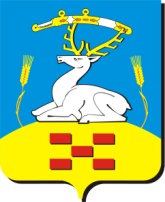 Собрание депутатовУвельского муниципального района Челябинской области(457000 Челябинская область, п. Увельский, ул. Советская, 26 тел. 3-18-09)РЕШЕНИЕ«___» _______________  20__ г.                                                                                № ____О признании утратившим силуПостановления районного Собрания депутатов Увельского района № 18 от 15.09.1999 г. «Об утверждении Положения о премировании граждан Увельского муниципального района за существенный вклад в социально-экономическое развитие района, значительные заслуги перед районом в производственной, общественной деятельности и иных сферах, плодотворный многолетний труд, высокие профессиональные достижения, а также в связи со знаменательными (юбилейными) датами»» 	В соответствии Федеральным законом от 06 октября 2003 года № 131-ФЗ «Об общих принципах организации местного самоуправления в Российской Федерации», руководствуясь Уставом Увельского муниципального района, Собрание депутатовРЕШАЕТ:         1.  Признать утратившими силу Постановление районного Собрания депутатов Увельского района № 18 от 15.09.1999 г. «Об утверждении Положения о премировании граждан Увельского муниципального района за существенный вклад в социально-экономическое развитие района, значительные заслуги перед районом в производственной, общественной деятельности и иных сферах, плодотворный многолетний труд, высокие профессиональные достижения, а также в связи со знаменательными (юбилейными) датами»Глава Увельского муниципального района                                                                               А.Г. ЛитовченкоИсп: Пищальников С.Н.Тел. 8(351-66) 3-18-53